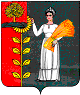 Администрация сельского поселения Дуровский сельсовет Добринского муниципального района Липецкой областиРоссийской ФедерацииПОСТАНОВЛЕНИЕ03.10.2016                             с. Дурово                                 № 112О назначении публичных слушаний по проекту  изменений Правил землепользования и застройки сельского поселения  Дуровский сельсовет Добринского муниципального района Липецкой области           В соответствии со ст. 31-33 Градостроительного кодекса Российской Федерации, Федеральным законом от 06.10.2003 г. № 131-ФЗ «Об общих принципах организации местного самоуправления в Российской Федерации», Уставом сельского поселения Дуровский сельсовет, Порядком    организации и проведении публичных слушаний по вопросам градостроительной деятельности на территории       сельского   поселения Дуровский сельсовет Добринского муниципального района Липецкой области, Уставом сельского поселения Дуровский сельсовет, администрация сельского поселения Дуровский сельсовет ПОСТАНОВЛЯЕТ:1. Назначить публичные слушания по вопросу обсуждения проекта « О внесении изменений в Правила землепользования и застройки сельского поселения Дуровский сельсовет Добринского муниципального района Липецкой области».2. Утвердить состав оргкомитета по подготовке и  проведению публичных  слушаний (Приложение №1).2.1. Проинформировать граждан сельского поселения Дуровский сельсовет о назначении публичных слушаний путем обнародования в установленном порядке.2.2. Определить местонахождение проекта изменений Правил землепользования и застройки сельского поселения Дуровский сельсовет Добринского муниципального района Липецкой области: здание администрации сельского поселения Дуровский сельсовет Добринского муниципального района Липецкой области, расположенное по адресу: Липецкая область, Добринский район,  с. Дурово, ул. Центральная, д. 9.2.3. Установить, что предложения и замечания принимаются ежедневно, в письменной форме кроме субботы и воскресенья с 9.00 часов до 17.00 часов по адресу: Липецкая область, Добринский район, с. Дурово , ул. Центральная, д. 9.2.4. Установить  срок рассмотрения предложений и замечаний по проекту Правил землепользования и застройки сельского поселения  Дуровский сельсовет Добринского муниципального района Липецкой области от 1 до 5дней.2.5. Провести публичные слушания по проекту « О внесении изменений в Правила землепользования и застройки сельского поселения  Дуровский сельсовет Добринского муниципального района Липецкой области»    17.10.2016  года  в 14-00 часов по адресу: Липецкая область, Добринский район, с. Дурово, ул. Центральная, д. 9.2.6. Представить проект изменений Правил землепользования и застройки сельского поселения Дуровский сельсовет Добринского муниципального района Липецкой области с протоколом  и заключениями  публичных слушаний главе администрации сельского поселения для внесения в представительный орган местного самоуправления поселения.2.7. Обеспечить опубликование настоящего постановления на официальном сайте администрации сельского поселения Дуровский сельсовет и на информационных щитах.3. Контроль над исполнением настоящего постановления оставляю за собой.4. Настоящее постановление вступает в силу со дня его принятия.Глава сельского поселения                                                    С.В. ХодяковПриложение 1к постановлению администрациисельского поселенияДуровский сельсоветОт 03.10.2016г. № 112Состав оргкомитета по подготовке  и  проведению публичных  слушаний «О внесении изменений в Правила землепользования и застройки сельского поселения Дуровский сельсовет Добринского муниципального района Липецкой области»Председатель оргкомитета – Ходяков С.В.- глава администрации сельского поселения Дуровский сельсовет.Заместитель председателя оргкомитета  – Александрова М.В.  депутат Совета депутатов сельского поселения Дуровский сельсовет.Секретарь оргкомитета – Ящикова О.А.- специалист администрации сельского поселения Дуровский сельсовет.Члены оргкомитета:Бударина В.С. – старший специалист администрации сельского поселения Дуровский сельсовет.Приглашенные члены оргкомитета:Цыганова К.В. – депутат Совета депутатов сельского поселения Дуровский сельсовет.Нечепуренко Н. Е. – председатель комитета ЖКХ, строительства и дорожного хозяйства администрации Добринского муниципального района (по согласованию).Зимин И.И. – начальник отдела организационно-правовой и кадровой работы администрации Добринского муниципального района (по согласованию).